Protokol o změně díla (Změnový list)Předmět díla:Objednatel:Zhotovitel:TDI:Projektant:Rekonstrukce příjezdu ke garážím včetně dvora za objektem Domova SosnaSociální služby města Třinec, p.o.Strojírny a stavby Třinec a.s.Ing. Pavel MadejaPopis změn: Z provozně-technického důvodu bylo zrušeno odbourání betonu v rohu budovy, došlo pouze k jeho vyspravení
stěrkou. Zdůvodu špatného stavu bylo rozhodnuto o odstraněni stávajícího obrubníku a provedení nového. Zatravňovací dlažba byla
zaměněna za dlažbu celoplošnou. Jde o požadavek objednatele. Byly upraveny položky odvodňovacích žlabů, tak aby
korespondovaly s projektovou dokumentací a skutečnosti na stavbě. Došlo k úpravě rozpočtu dle skutečného počtu upravovaných
šachet a uličních vpustí.Zpracováno programem BUILDpower S, © RTS, a.s,Stránka 1 z 2Položkový rozpočetZpracováno programem BUILDpower S, © RTS, a s.Stránka 1 z 2Položkový rozpočet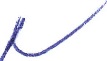 Zpracováno programem BUILDpower S, © RTS, a sStránka 2 z 2údaje o ceně dílaocenění změny předložil: ZhotovitelRekapitulace cenyRekapitulace cenyúdaje o ceně dílaRozpočet dle smlouvy bez DPHRozpočet vícepráce.ménepráceí bez DPH1 013 336,00 Kč1 013 336,00 Kčúdaje o ceně dílaRozpočet dle smlouvy bez DPHRozpočet vícepráce.ménepráceí bez DPH-1 386,44 Kč-1 386,44 Kčúdaje o ceně dílaCena celkem vč. VP a MP bez DPH1 011 949,56 Kč1 011 949,56 Kčodsouhlasení změnyZměnu odsouhlasil:datumpodpisodsouhlasení změnyZhotovitel:odsouhlasení změnyTDI:	odsouhlasení změnyObjednatel: přílohyPřílohy:	Přílohy:	Přílohy:	přílohyRozpočet VP a MP ke Změnovému listuRozpočet VP a MP ke Změnovému listuRozpočet VP a MP ke Změnovému listuPoložkový rozpočet stavbyPoložkový rozpočet stavbyPoložkový rozpočet stavbyPoložkový rozpočet stavbyStavba:	20V113SSMT - Rekonstrukce příjezdu ke garážím Domov SosnaSSMT - Rekonstrukce příjezdu ke garážím Domov SosnaSSMT - Rekonstrukce příjezdu ke garážím Domov SosnaObjekt:	1Stávající neveřejná komunikace - oprava povrchuStávající neveřejná komunikace - oprava povrchuRozpočet:	11Objednatel:IČO:DIČ:Zhotovitel:	Strojírny a stavby Třinec, a.s.Zhotovitel:	Strojírny a stavby Třinec, a.s.IČO:47674539Průmyslová 103873965	Třinec-Staré MěstoPrůmyslová 103873965	Třinec-Staré MěstoDIČ: CZ47674539DIČ: CZ47674539Vypracoval:Rozpis cenyCelkemHSV936 836,00PSV0,00MON0,00Vedlejší náklady76 500,00Ostatní náklady-1 386,44Celkem1 011 949,56Rekapitulace daníRekapitulace daníRekapitulace daníRekapitulace daníZáklad pro sníženou DPH15	%1 011 949,56 CZK1 011 949,56 CZKZáklad pro základní DPH21 %0CZKCZKCZKCZKCZKCena celkem s DPH1 163 741,99 CZK1 163 741,99 CZKVdne,,	,,	/2a z^ótovitele/2a z^ótoviteleZa objednateleS:20V113SSMT - Rekonstrukce příjezdu ke garážím Domov Sosna0:1Stávající neveřejná komunikace - oprava povrchuR:11P.č.Číslo položkyNázev položkyMJmnožstvícena / MJCelkemDíl: 1Díl: 1Zemní práce168 159,401113109420Odstranění podkladu pl.nad 50 m2, beton, tl. 40 cmm2526,43000300,00157 929,002113202111Vytrhání obrub obrubníků silničníchm111,2000092,0010 230,40Díl:5Komunikace309 844,693181101102Úprava pláně v zářezech v hor. 1-4, se zhutněnímm2555,9900022,0012 231,784564851111Podklad ze štěrkodrti po zhutnění tloušťky 15 cmm24,10000165,00676,505564861111Podklad ze štěrkodrti po zhutnění tloušťky 20 cmm2551,89000170,0093 821,306596215040Kladení zámkové dlažby tl. 8 cm skup.Am227,50000288,007 920,007596215021Kladení zámkové dlažby tl. 6 cm skup.Am24,10000275,001 127,508596921111Kladení bet.veget.dlaždic tl.80mmm250,90000235,0011 961,50959245030Dlažba zámková tl 8 cm přírodním228,87500272,007 854,001059245020Dlažba zámkovátl.6 cm přírodním24,30500245,001 054,731159228231Dlažba betonová vegetační 600x400x80kus53,44500235,0012 559,5812182911111Vyplnění spár veget.dlažby drobným kamenivenm250,9000032,001 628,8013573191111Postřik infiltrační kationaktivní emulzí 1kg/m2m2438,5000034,0014 909,0014564113305Podklad z asf.recyklátu fr.32-80 po zhutn.tl.5 cmm2438,5000058,0025 433,0015573211112Postřik živičný spojovací z emulze 0,2 kg/m2m2438,5000015,006 577,5016577141112Beton asfalt. ACO 11 do 3 m, tl.5 cmm2438,50000255,00111 817,5017599141111Vyplnění spár živičnou zálivkoum4,0000068,00272,00Díl: 8Díl: 8Trubní vedení11 570,0018899231111Výšková úprava vstupu do 20 cm, uliční vpustkus3,000002 150,006 450,0019899331111Výšková úpravašachty do 20 cm, zvýšení poklopukus2,000002 560,005 120,00Díl: 91Díl: 91Doplňující práce na komunikaci139 500,1220919735112Řezání stávajícího živičného krytu tl. 5 -10 cmm4,00000174,00696,0021917862111Osazení stojat. obrub.bet. s opěroujože z C 12/15m111,20000258,0028 689,6022592171500Obrubník silniční 300/1000/150 přírodníkus116,76000162,0018915,1223917762111Osazení ležat. obrub. bet. s opěroujože z C 12/15m36,60000273,009 991,802459217476Obrubník silniční nájezdový 1000/150/150 šedýkus38,43000116,004 457,8825460030062Kladení dlažby do lože z maltym24,52500336,001 520,4026592162116Přídlažba silniční nízká ABK 50/25/8 přírodním24,75100400,001 900,4027918101111Lože pod obrubníky nebo obruby dlažeb z C 12/15m39,954001 980,0019 708,9228597073301Mikroštěrbinový odvodňovací betonový žlab 220x260mm
bez vnitřního spádukus13,000003 260,0042 380,002993511RDopojení žlabu navrtávkou do šachty vč.zemních pracíks2,000003 870,007 740,0030915721111Vodorovné značení střik.barvou stopčar,zeber atd.m25,00000580,002 900,0031915791112Předznačení pro značení stopčáry, zebry, nápisům25,00000120,00600,00Díl: 97Díl: 97Přesuny suti a vybouraných hmot212 384,0032979086112Nakládání suti a vybouraných hmott521,8280042,0021 916,7833979083112Vodorovné přemístění suti na skládku do 1000 mt521,82800135,0070 446,7834979081121Příplatek k odvozu za každý další 1 kmt5 218,2800010,0052 182,8035979990103Poplatek za skládku suti - betont521,82800130,0067 837,64Díl: 5-1Díl: 5-1Stabilizace podkladu95 377,8036561301119Stabilizace podkladu hydraul.pojivém tl. do 500 mmm2522,3300080,0041 786,403758530120. AVápno bílé CL 90 (pro stabilizaci) VLT18,804002 850,0053 591,40Díl:VNVedlejší a ostatní náklady76 500,003804Mimostaveništní doprava%2,000005 000,0010 000,003907Zařízení staveniště%1,0000025 000,0025 000,00S:20V113SSMT - Rekonstrukce příjezdu ke garážím Domov Sosna0:1Stávající neveřejná komunikace - oprava povrchuR:11P.č.Číslo položkyNázev položkyMJmnožstvícena / MJCelkem40G1Geodetické práce před výstavbou - vytýčení sítíkompl.1,000008 500,008 500,0041G2Geodetické práce při provádění stavby - vytýčení stavbykompl.1,000008 000,008 000,0042G3Geometrický plánkompl.1,000005 000,005 000,0043G4Dokumentace skutečného provedení stavbykompl.1,000003 000,003 000,0044G5Geodetické práce po výstavbě - zaměření skut.provedeníkompl.1,000005 000,005 000,0045G6Zajištění všech požad.zkoušek nezávislou laboratořísoubor1,0000012 000,0012 000,00Díl: ON	Ostatní náklady - více a méně práce	-1 386,44Díl: ON	Ostatní náklady - více a méně práce	-1 386,44Díl: ON	Ostatní náklady - více a méně práce	-1 386,44Díl: ON	Ostatní náklady - více a méně práce	-1 386,44Díl: ON	Ostatní náklady - více a méně práce	-1 386,44Díl: ON	Ostatní náklady - více a méně práce	-1 386,44Díl: ON	Ostatní náklady - více a méně práce	-1 386,4446113109420Odstranění podkladu pl.nad 50 m2, beton, tl. 40 cmm2-8,00000300,00-2 400,0047113202111Vytrhání obrub obrubníků silničníchm10,0000092,00920,0048596215040Kladení zámkové dlažby tl. 8 cm skup.Am2-8,00000288,00-2 304,0049596921111Kladení bet.veget.dlaždic tl.80mmm2-50,90000235,00-11 961,5050596215040Kladení zámkové dlažby tl. 8 cm skup.Am250,90000288,0014 659,205159245030Dlažba zámková tl 8 cm přírodním2-8,40000272,00-2 284,805259228231Dlažba betonová vegetační 600x400x80kus-53,44500235,00-12 559,585359245030Dlažba zámková tl 8 cm přírodním253,44500272,0014 537,0454182911111Vyplnění spár veget.dlažby drobným kamenivenm2-50,9000032,00-1 628,8055899231111Výšková úprava vstupu do 20 cm, uliční vpustkus-2,000002 150,00-4 300,0056899331111Výšková úpravašachty do 20 cm, zvýšení poklopukus1,000002 560,002 560,0057917862111Osazení stojat. obrub.bet. s opěrou,lože z C 12/15m10,00000258,002 580,0058592171500Obrubník silniční 300/1000/150 přírodníkus10,50000162,001 701,0059597073301Mikroštěrbinový odvodňovací betonový žlab 220x260mm
bez vnitřního spádukus-4,500003 260,00-14 670,0060597091111Žlab odvodňovací ACO N 100, dl. 1000 mm s litinovým
roštemkus4,500001 850,008 325,0061RSanační stěrka betonové plochym28,00000680,005 440,00